Mục lụcTổng quan về chương trình 1Bắt đầu 2Đưa vào nội dung gì 2Tập trung vào Điều bạn làm tốt nhất 2Đừng quên câu phát biểu sứ mệnh 3Thêm dấu ấn riêng của bạn 4Tùy chỉnh nhanh chóng 4Bức ảnh hoàn hảo 4Sản phẩm và Dịch vụ của Chúng tôi 5Sản phẩm & Dịch vụ của chúng tôiSản phẩm hoặc Dịch vụ 1Sản phẩm hoặc Dịch vụ 2Sản phẩm hoặc Dịch vụ 35Thêm dấu ấn riêng của bạnNếu bạn nghĩ rằng một tài liệu trông tuyệt như thế này sẽ rất khó định dạng, hãy nghĩ lại!Chúng tôi đã tạo ra những kiểu để bạn khớp với định dạng trong sách nhỏ quảng cáo này chỉ bằng một cú bấm chuột. Trên tab Trang đầu của ruy-băng, hãy xem qua bộ sưu tập Kiểu.Đây là kiểu Trích dẫn. Kiểu này thật tuyệt vời để nêu bật vài điểm quan trọng.Tùy chỉnh nhanh chóngĐể thay thế văn bản chỗ dành sẵn bằng nội dung của riêng bạn, chỉ cần chọn và bắt đầu nhập. Khi nhập hoặc sao chép văn bản, đừng để khoảng trắng bên phải hoặc bên trái các ký tự trong phần chọn của bạn.Bức ảnh hoàn hảoĐể thay thế bất kỳ ảnh nào bằng ảnh của riêng bạn, chỉ cần xóa và trên tab Chèn, bấm vào nút Ảnh.Tổng quan về chương trìnhChương trình 1Chương trình 2Chương trình 341Bắt đầuĐưa vào nội dung gì?Chúng tôi biết rằng bạn có thể nói hàng giờ về sự tuyệt vời của công việc kinh doanh của mình. (Và chúng tôi không phiền trách gì cả - bạn thực sự tuyệt vời!) Nhưng do bạn cần trình bày ngắn gọn và dễ hiểu sau đây là một số gợi ý … “Công ty của bạn là tuyệt vời nhất. Tôi không thể tưởng tượng ai đó có thể sống thiếu bạn.” —Một khách hàng rất lịch sựTập trung vào Điều bạn làm tốt nhấtNếu bạn đang dùng sách nhỏ này làm tập quảng cáo cho công ty, các trang giữa này là một chỗ hay để tóm tắt về những lợi ích cạnh tranh hoặc một số nhân chứng tuyệt vời, giống như ví dụ ở trên. Bạn cũng có thể muốn đề cập đến một vài khách hàng ấn tượng nhất ở đây:Công ty lớn, quan trọngCông ty thực sự nổi tiếngCông ty thực sự ấn tượngNgoài ra, bạn có thể đưa vào danh sách đánh dấu đầu dòng các sản phẩm, dịch vụ hoặc lợi ích chính khi làm việc với công ty của bạn. Hoặc chỉ cần tóm tắt các điểm chính bằng vài đoạn cô đọng.Nếu công ty bạn không dễ dàng có được những bức ảnh tương tự như các ảnh đẹp về nấu nướng minh họa trong mẫu này, bạn cũng đừng lo lắng. Bạn chỉ cần chọn và xóa trang ảnh và thay thế bằng văn bản bằng cách dùng các kiểu được cung cấp.Một bức ảnh đáng giá 10.000 từ, nhưng chỉ khi bạn chọn được ảnh thích hợp. Trong tài liệu tiếp thị, hãy nhớ rằng bất kỳ hình ảnh nào bạn dùng—dù tốt hay xấu—cũng đều cho biết về công việc của bạn.Đừng quên câu phát biểu sứ mệnhĐây là nơi tuyệt vời để đặt câu phát biểu sứ mệnh.23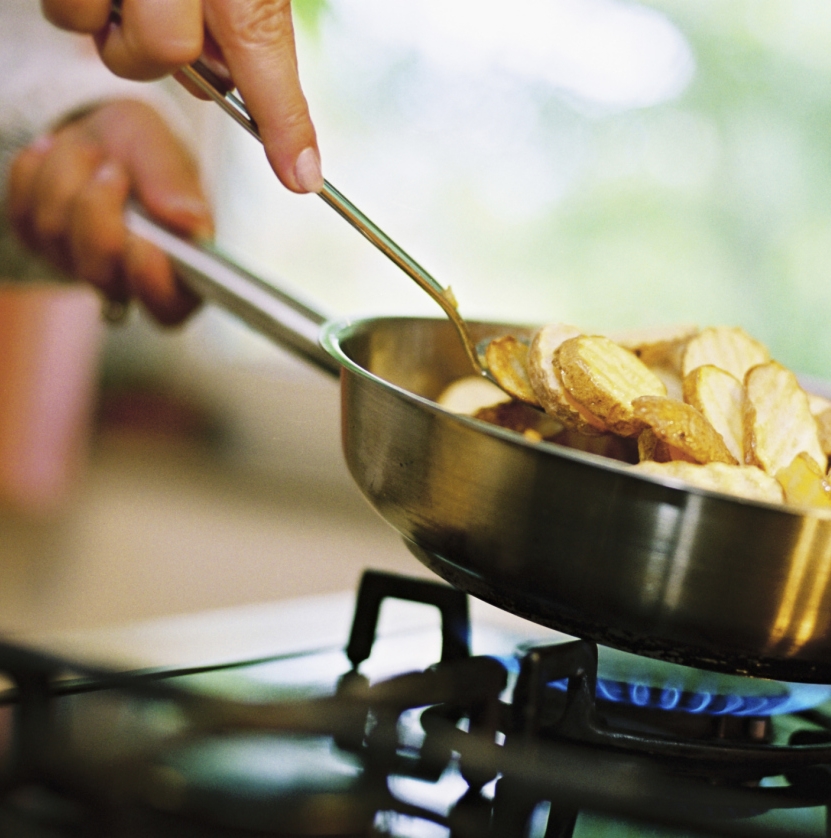 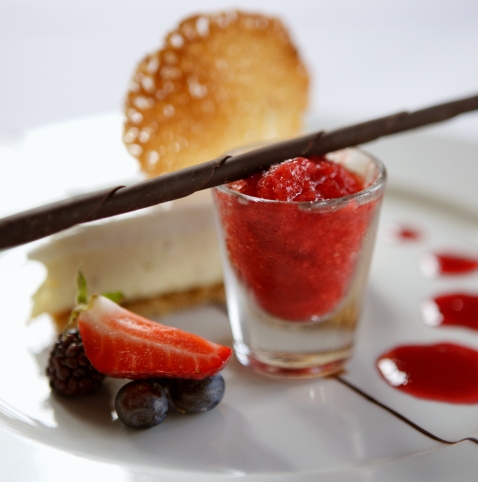 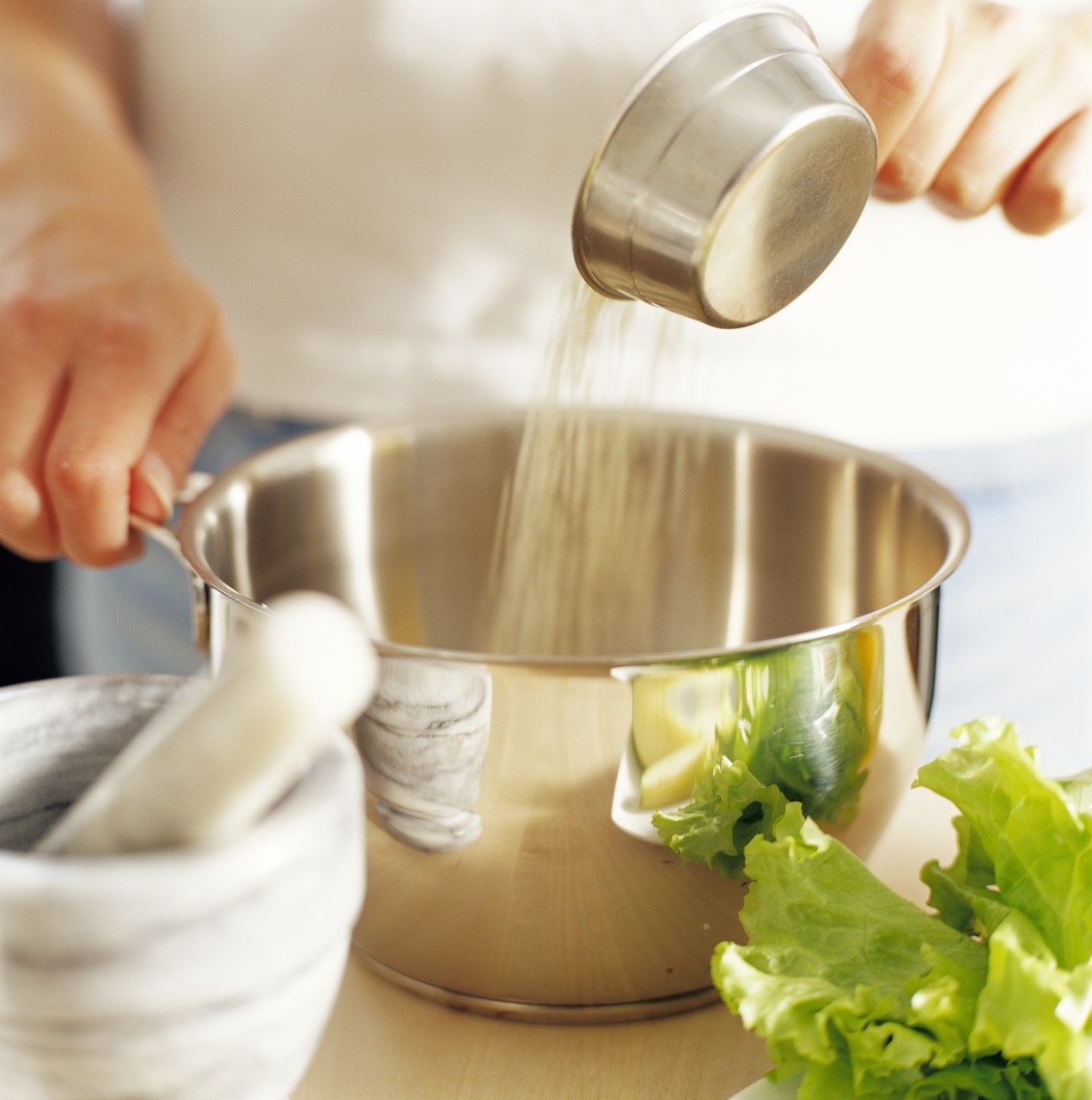 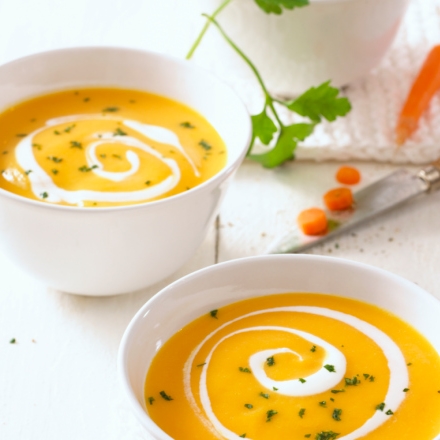 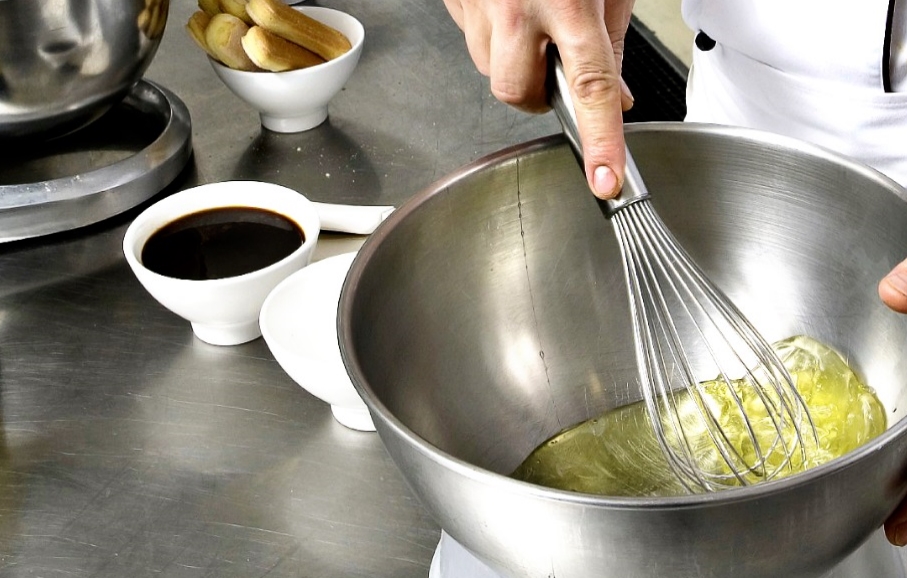 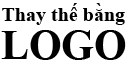 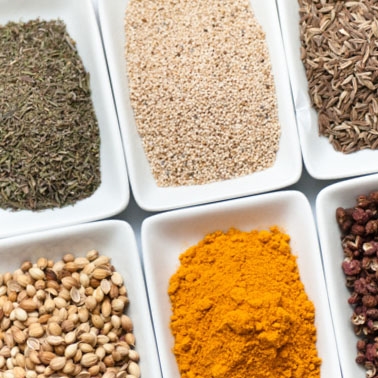 